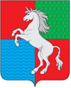 СОВЕТ ДЕПУТАТОВГОРОДСКОГО ОКРУГА ГОРОД ВЫКСАНИЖЕГОРОДСКОЙ ОБЛАСТИРЕШЕНИЕот 29.05.2023										    № 52О внесении изменений в решение Совета депутатов городского округа город Выкса от 28 марта 2023 года № 23 «О подтверждении готовности реализации общественно значимых проектов по благоустройству сельских территорий городского округа город Выкса Нижегородской области в 2024 году»Совет депутатов р е ш и л:Внести в решение Совета депутатов городского округа город Выкса от 28 марта 2023 года № 23 «О подтверждении готовности реализации общественно значимых проектов по благоустройству сельских территорий городского округа город Выкса Нижегородской области в 2024 году» изменения, изложив приложение в новой редакции согласно приложению к настоящему решению. Исполняющий обязанности председателя Совета депутатов						А.В. КобяковПриложениек решению Совета депутатовгородского округа город ВыксаНижегородской областиот 29.05.2023 № 52«Приложениек решению Совета депутатовгородского округа город ВыксаНижегородской областиот 28.03.2023 № 23Бюджетные ассигнованияна финансовое обеспечение расходных обязательств городского округа город Выкса Нижегородской областидля исполнения общественно значимых проектовпо благоустройству сельских территорий городского округа город Выкса Нижегородской области в 2024 годуНаименование проектаБюджетные ассигнования,руб. 1.Ремонт тротуара в районе домов № 6,9, 10, 11, 12 микрорайона Приокский рабочего поселка Досчатое городского округа город Выкса Нижегородской области392 948,122.Ремонт тротуара в районе домов № 13,7, 8 микрорайона Приокский рабочего поселка Досчатое городского округа город Выкса Нижегородской области335 282,503.Организация уличного освещения от Проммикрорайона № 19 (участок ДЗМО) до ул. Харитошкина р.п. Досчатое городского округа город Выкса Нижегородской области255 582,214.Ремонт дворовых проездов к домам №5 и №6 микрорайона Дружба сельского поселка Дружба городского округа город Выкса Нижегородской области274 598,355.Ремонт дворовых проездов к домам № 41,42а,36,3 микрорайона Дружба сельского поселка Дружба городского округа город Выкса Нижегородской области402 284,596.Ремонт дворовых проездов к МБОУ Средней школе поселка Дружба и к дому № 9 микрорайона Дружба сельского поселка Дружба городского округа город Выкса Нижегородской области347 638,747.Организация уличного освещения по ул. Ладная, ул. Рогозная, ул. Еленецкая Роща с Нижняя Верея городского округа город Выкса Нижегородской области209 041,868.Организация уличного освещения ул. Пролетарская, ул. Гагарина, ул. Коминтерна, ул. Терешковой д. Грязная городского округа город Выкса Нижегородской области297 222,48 9.Организация уличного освещения в с. Чупалейка городского округа город Выкса Нижегородской области 404 669,38 10.Ремонт дворовых проездов в районе домов № 2, 3, 29, 30 микрорайона Центральный села Новодмитриевка городского округа город Выкса Нижегородской области 355 564,82 11.Организация уличного освещения от дома № 24 до дома № 31 м-н Центральный, ул. Горького с. Новодмитриевка городского округа город Выкса Нижегородской области 123 623,19